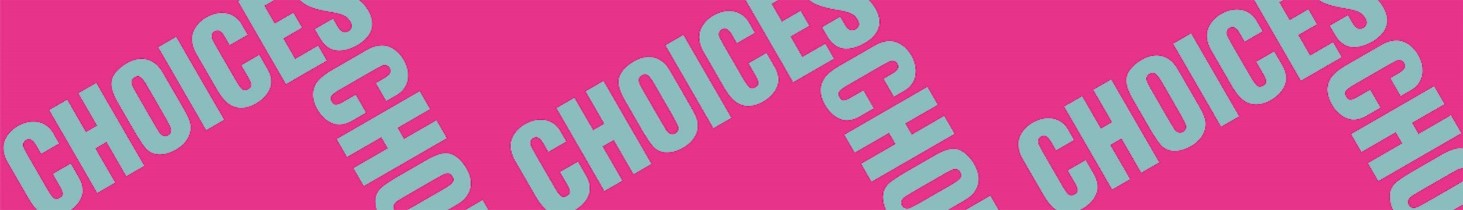 Strangers in a Strange Land”We walked for days, through the jungle, risking our lives, not meeting anyone”Grammatik 2: Indsæt verber i præteritumIndsæt følgende verber på de tomme pladser i tekstuddraget. Verberne skal bøjes i præteritum. be – climb – drive – have – help – leave – stop – take – take – tell – walk Approaching Guatemala, we _________ over a hill. It _________ raining. We _________ almost all day to get to the border. Then, at night, we _________ a tractor and some guys _________ us. One guy _________ us to a gas station and from there to Tecún Umán. We _________ all night and then the next morning at ten, he _________ us there to get a combi to travel to the river between Guatemala and Mexico. At first the van operators _________ us that we couldn’t go in the van. I _________ to pay for the tickets. The van then _________ us partway to Tapachula, where we crossed the river.